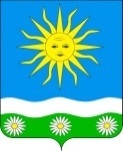 ПРОЕКТАДМИНИСТРАЦИЯ ОТРАДНЕНСКОГО СЕЛЬСКОГО ПОСЕЛЕНИЯ ТИХОРЕЦКОГО РАЙОНАПОСТАНОВЛЕНИЕот _____________							          	    № _______ станица ОтраднаяО реализации отдельных положений Закона Краснодарского края от 23 апреля 2013 года № 2695-КЗ «Об охране зеленых насаждений в Краснодарском крае» на территории От сельского поселения Тихорецкого района На основании Закона Краснодарского края от 23 апреля 2013 года                           № 2695-КЗ «Об охране зеленых насаждений в Краснодарском крае»,                                    п о с т а н о в л я ю:1. Утвердить Порядок осуществления пересадки зеленых насаждений и контроля за приживаемостью пересаженных зеленых насаждений на территории Отрадненского сельского поселения Тихорецкого района (приложение 1). 2. Утвердить Порядок восстановительного озеленения на территории Отрадненского сельского поселения Тихорецкого района (приложение 2).3. Ведущему специалисту администрации Отрадненского сельского поселения Тихорецкого района Гагулиной О.Н. обеспечить официальное опубликование настоящего постановления в газете «Тихорецкие вести» и его размещение на официальном сайте администрации Отрадненского сельского поселения Тихорецкого района в информационно-телекоммуникационной сети «Интернет».4. Контроль за выполнением настоящего постановления оставляю за собой.5. Постановление вступает в силу со дня официального опубликования.Глава Отрадненского сельского поселения Тихорецкого района                                                       Г.Г.ДенисенкоПОРЯДОКосуществления пересадки зеленых насаждений и контроля за приживаемостью пересаженных зеленых насаждений на территории Отрадненского сельского поселения Тихорецкого района1. Порядок осуществления пересадки зеленых насаждений и контроля за приживаемостью пересаженных зеленых насаждений на территории             Отрадненского сельского поселения Тихорецкого района (далее – Порядок) определяет действия, связанные с перемещением и посадкой зеленых насаждений в месте, определенном в разрешении на пересадку, а также с проведением  уходных  работ до полной приживаемости зеленых насаждений и устанавливает параметры зеленых насаждений, возможных к пересадке, сроки пересадки, продолжительность уходных работ и срок приживаемости зеленых насаждений, а также порядок выдачи разрешения на пересадку зеленых насаждений на территории Отрадненского сельского поселения Тихорецкого района.2. Действие настоящего Порядка распространяется на отношения в сфере охраны зеленых насаждений, расположенных на территории Отрадненского сельского поселения Тихорецкого района, независимо от формы собственности на земельные участки, за исключением земельных участков, предоставленных гражданам для индивидуального жилищного строительства, ведения личного подсобного хозяйства, садоводческим или огородническим некоммерческим товариществам, а также земельных участков в границах населенных пунктов, отнесенных к территориальным зонам специального назначения, зонам военных объектов, зонам сельскохозяйственного использования, занятых многолетними плодово-ягодными насаждениями всех видов (деревья, кустарники), чайными плантациями, питомниками древесных и кустарниковых растений, виноградниками.Положения настоящего Порядка не распространяются на отношения                         в сфере пересадки зеленых насаждений, расположенных на особо охраняемых природных территориях, землях лесного фонда, землях сельскохозяйственного назначения.3. Пересадка зеленых насаждений и уход за ними осуществляется                                    в соответствии с требованиями Правил создания, охраны и содержания зеленых насаждений в городах Российской Федерации, утвержденных приказом Госстроя РФ от 15 декабря 1999 года № 153 (далее – Правила).4. Параметры зеленых насаждений, возможных к пересадке: лиственные деревья должны иметь диаметр ствола (на высоте 1,3 м) до 15 см (берёза до 10 см) и высоту до 7 м, хвойные деревья – диаметр ствола (на высоте 1,3 м) до 10 см и высоту до 5 м, кустарники возрастом до 5 (пяти) лет. Деревья и кустарники должны быть жизнеспособными с хорошо развитой кроной, равномерно расположенными скелетными ветвями и ровным стволом. 5. Пересадка зеленых насаждений осуществляется за счет средств субъекта хозяйственной и иной деятельности на основании разрешения на пересадку зеленых насаждений, выдаваемого администрацией Отрадненского сельского поселения Тихорецкого района (далее – администрация).6. Срок действия разрешения на пересадку зеленых насаждений составляет один календарный год со дня его выдачи субъекту хозяйственной и иной деятельности. Проведение полного комплекса уходных работ пересаженных зеленых насаждений осуществляется до момента их приживаемости. Срок полной приживаемости составляет 2 года с момента пересадки зеленых насаждений.В целях предупреждения и ликвидации чрезвычайных ситуаций, при возникновении аварийных ситуаций, требующих безотлагательного проведения ремонтных работ на подземных инженерных коммуникациях и капитальных инженерных сооружениях допускается проведение работ по пересадке зеленых насаждений без предварительного оформления разрешения с последующим оформлением разрешения на пересадку зеленых насаждений лицом, ответственным за производство работ, в 5-дневный срок по факту пересадки зеленых насаждений.7. Субъект хозяйственной и иной деятельности (далее – заявитель) для получения разрешения на пересадку зеленых насаждений обращается в администрацию с заявлением по форме (приложение 1 к настоящему Порядку). К заявлению прилагаются: информация о сроке выполнения работ;документы, подтверждающие необходимость производства работ, требующих пересадки зелёных насаждений на определённом земельном участке;документ, удостоверяющий личность заявителя либо его представителя;документ, удостоверяющий права (полномочия) представителя физического или юридического лица, если с заявлением обращается представитель заявителя.8. Администрация, в течение пяти рабочих дней со дня поступления заявления, организует проведение комиссионного обследования зелёных насаждений и подготавливает акт обследования зеленых насаждений, предполагаемых к пересадке (приложение 2).Обследование зелёных насаждений, предполагаемых к пересадке, проводится постоянной действующей комиссией по обследованию деревьев и кустарников на территории Отрадненского сельского поселения Тихорецкого района (далее – комиссия), созданной постановлением администрации         Отрадненского  сельского поселения Тихорецкого района. Обследование проводится с участием представителя заявителя. 9. Основанием для отказа в выдаче разрешения на пересадку зелёных насаждений является:неполный состав сведений в заявлении и представленных документах;наличие недостоверных данных в представленных документах;особый статус зелёных насаждений, предполагаемых для пересадки:объекты растительного мира, занесённые в Красную книгу Краснодарского края, произрастающие в естественных условиях;памятники историко-культурного наследия;деревья, кустарники, лианы, имеющие историческую и эстетическую ценность как неотъемлемые элементы ландшафта;произрастание зелёных насаждений на территории, несоответствующей пункту 2 Порядка;отсутствие одного из документов, предусмотренных пунктом 7 Порядка;неблагоприятный для пересадки зелёных насаждений агротехнический период, установленный Правилами, для высадки зелёных насаждений;несоответствие пересаживаемых зелёных насаждений установленным пунктом 4 настоящего Порядка для пересадки параметрам.10. В случае отсутствия оснований для отказа в выдаче разрешения на пересадку зелёных насаждений ответственный специалист администрации выдает разрешение на пересадку зеленых насаждений (приложение 3 к настоящему Порядку) в течение двух рабочих дней со дня обследования зеленых насаждений.11. В случае наличия оснований для отказа ответственный специалист администрации выдает уведомление об отказе в выдаче разрешения на пересадку зеленых насаждений (приложение 4 к настоящему Порядку) в течение двух рабочих дней со дня обследования зеленых насаждений.12. Информирование жителей о проведении пересадки зеленых насаждений осуществляется субъектом хозяйственной и иной деятельности не позднее, чем за 3 дня до дня проведения соответствующих работ, путем установки информационного щита в местах производства работ лицом, ответственным за производство пересадки.Информационный щит должен иметь размер не менее 2 х 2 м и содержать указание заказчика, подрядной организации, номеров их телефонов, а также вида и количества подлежащих пересадке зеленых насаждений.13. После выполнения работ по пересадке зеленых насаждений заявитель уведомляет администрацию о завершении работ по пересадке в течение                             3 рабочих дней.Комиссия в присутствии заявителя (представителя заявителя) подтверждает завершение работ по пересадке и делает отметку о пересадке                       в разрешении на пересадку, выданном заявителю.В целях проверки приживаемости зеленых насаждений комиссия совместно с заявителем (представителем заявителя) осуществляет выезд на место пересадки зеленых насаждений в течение двух рабочих дней со дня уведомления заявителем о завершении работ по пересадке. В ходе осмотра зеленых насаждений устанавливается факт наличия зеленых насаждений, их видовой состав и состояние, фиксируется количество прижившихся и погибших насаждений. Указанные сведения фиксируются                       в разрешении на пересадку. Далее комиссией, ежеквартально проводится обследование пересаженных зеленых насаждений, даты обследований определены в разрешении на пересадку.Контроль за приживаемостью пересаженных зеленых насаждений осуществляется комиссией в течение двух лет со дня пересадки зеленых насаждений.14. В случае гибели пересаженных зеленых насаждений субъект хозяйственной и иной деятельности обеспечивает высадку деревьев взамен не прижившихся по количеству погибших зеленых насаждений и обеспечивают уход высаженным деревьям до полной приживаемости.Взамен зеленых насаждений высаживаются зеленые насаждения, соответствующие параметрам посадочного материала, определенным согласно части 6 статьи 5 Закона Краснодарского края от 23 апреля 2013 года № 2695-КЗ «Об охране зеленых насаждений в Краснодарском крае».15. Пересадка зеленых насаждений по инициативе администрации в рамках выполнения работ по благоустройству Отрадненского сельского поселения Тихорецкого района осуществляется на основании распоряжения администрации и разрешения на пересадку зеленых насаждений.16. За нарушение настоящего Порядка виновные лица несут ответственность в соответствии с законодательством Российской Федерации                                                        и законодательством Краснодарского края.Ведущий специалист администрацииЮго-Северного сельского поселенияТихорецкого района							           О.Н. ГагулинаГлаве Отрадненского  сельского поселенияТихорецкого района_____________________________(фамилия, инициалы)Заявлениео выдаче разрешения на пересадку зеленых насажденийПрошу выдать разрешение на пересадку зеленых насаждений _________________________________________________________________(указывается наименование зеленых насаждений, их местонахождение количество)Срок выполнения работ _____________________________________________Основание необходимости пересадки зелёных насаждений ____________________________________________________________________                            (подпись)                                      (Ф.И.О.)Ведущий специалист администрацииОтрадненского сельского поселенияТихорецкого района							           О.Н. ГагулинаАКТ №_____обследования зелёных насаждений, предполагаемых к пересадкеКомиссия в составе________________________________________________(Ф.И.О., должность членов комиссии)____________________________________________________________________________________________________________________________________________________________________________________________________________С участием_______________________________________________________(Ф.И.О., должность представителей)____________________________________________________________________Провела обследование ____________________________________________________________________                   (наименование объектов, адрес местонахождения)________________________________________________________________________________________________________________________________________Установила__________________________________________________________(указываются: местонахождение, виды объектов, количество и состояние объектов подлежащих  пересадке)________________________________________________________________________________________________________________________________________________________________________________________________________________________________________________________________________________Решила: Выдать разрешение на пересадку зеленых насаждений (отказать в выдаче разрешения на пересадку зеленых насаждений*) ____________________________________________________________________(Фамилия Имя Отчество заявителя)для производства работ по пересадке зеленых насаждений ________________________________________________________________________________________________________________________________________(наименование зеленых насаждений, количество, адрес местонахождения зеленых насаждений, адрес по которому будут пересаживаться зеленые насаждения)*при вынесении решения об отказе в выдаче разрешения на пересадку зеленых насаждений указывается причина отказаПодписи, Инициалы, Фамилия членов комиссии____________________________________________________________Подписи, Инициалы, Фамилия  лиц, принимавших участие в работе комиссии ____________________________________________________________Ведущий специалист администрацииОтрадненского сельского поселенияТихорецкого района							           О.Н. ГагулинаРАЗРЕШЕНИЕ на пересадку зеленых насаждений№ ______ от «____» __________20__ годаВыдано_________________________________________________________________________________________________________________________________(фамилия,  имя,  отчество, адрес регистрации - для граждан, полное наименование организации -для юридических лиц)Настоящим разрешается производить работы по пересадке зеленых насаждений____________________________________________________________________(наименование зеленых насаждений, количество, адрес местонахождения зеленых насаждений, адрес по которому будут пересаживаться зеленые насаждения)Основание выдачи разрешения на пересадку зеленых насаждений : акт обследования зеленых насаждений от «___» _________ 20__ года, 	Дату начала работ по пересадке  зеленых насаждений сообщить в администрацию ______сельского поселения Тихорецкого района по адресу: ______________________________________________________________. 	Информировать население проведении работ по пересадке зеленых насаждений в обязательном порядке путем установки информационного щита. Проведение работ по пересадке зеленых насаждений без установки информационного щита не допускается.Срок  действия  разрешения на пересадку зеленых насаждений __________________________________________________________________Должность		  подпись                Инициалы, Фамилия    М.П.Разрешение на пересадку зеленых насаждений получил________________________________________________________________________________________________________________________________________(должность, организация, Ф.И.О., подпись, телефон)Информацию о выполнении работ сообщить в администрацию __________ сельского поселения Тихорецкого района по адресу: ____________________________________________________________________в течение 3 (трех) рабочих дней после завершения работ.Контроль за приживаемостью пересаженных зеленых насажденийВедущий специалист администрацииОтрадненского сельского поселенияТихорецкого района							          О.Н. ГагулинаУведомление об отказе в выдаче разрешения на пересадку зеленых насаждений от _________ 20___ г.                                                                                     №_____Уважаемый (ая)________________________________!(имя, отчество заявителя)Ваше заявление о выдаче разрешения на пересадку зелёных насаждений по адресу:_____________________________________ рассмотрено администрацией Отрадненского сельского поселения Тихорецкого района.По результатам рассмотрения Вашего заявления принято решение:Отказать в выдаче разрешения на пересадку зелёных насаждений в связи с____________________________ ___________________________                                   (указывается основание отказа)Глава Отрадненского сельского поселения Тихорецкого района ________________________                          ____________на обратной стороне второго экземпляраПолучил «_______»_______202_ г_________________________________(подпись заявителя или уполномоченного лица заявителя, заполняется в случае получения копии решения лично)Решение направлено в адрес заявителя (ей) «___»____________________________________________________ 202_ г.( подпись должностного лица, направившего решение в адрес заявителя (ей)) заполняется в случае направления копии решения по почте).Ведущий специалист администрацииОтрадненского сельского поселенияТихорецкого района							          О.Н. ГагулинаПОРЯДОКвосстановительного озеленения на территории Отрадненского сельского поселения Тихорецкого района 1. Порядок восстановительного озеленения на территории Отрадненского сельского поселения Тихорецкого района (далее – Порядок) регулирует отношения в сфере восстановительного озеленения в случае вырубки аварийно-опасных деревьев, сухостойных деревьев и кустарников, осуществлении мероприятий по предупреждению и ликвидации аварийных и других чрезвычайных ситуаций на земельных участках, расположенных в границах населенных пунктов на территории Отрадненского сельского поселения Тихорецкого района, независимо от формы собственности, за исключением земельных участков, предоставленных гражданам для индивидуального жилищного строительства, ведения личного подсобного хозяйства, садоводческим или огородническим некоммерческим товариществам, а также земельных участков, отнесенных к территориальным зонам специального назначения, зонам военных объектов, зонам сельскохозяйственного использования, занятых многолетними плодово-ягодными насаждениями всех видов (деревья, кустарники), чайными плантациями, питомниками древесных и кустарниковых растений, виноградниками и не распространяется на отношения в сфере охраны зеленых насаждений, расположенных на особо охраняемых природных территориях, землях лесного фонда, землях сельскохозяйственного назначения, и является обязательным для исполнения субъектами хозяйственной и иной деятельности.2. На основании части 8.1 статьи 4 Закона Краснодарского края                                от 23 апреля 2013 года № 2695-КЗ «Об охране зеленых насаждений в Краснодарском крае» субъект хозяйственной и иной деятельности производит восстановительное озеленение на том же месте и в том же объеме.3. Восстановительное озеленение производится за счет средств субъекта хозяйственной и иной деятельности. Обязательства по обеспечению приживаемости высаженных растений и гарантии качества работ по уходу несут субъекты хозяйственной и иной деятельности.4. Субъект хозяйственной и иной деятельности обращается в администрацию Отрадненского сельского поселения Тихорецкого района с заявлением о согласовании места восстановительного озеленения (далее – согласование) по форме (приложение 1 к настоящему Порядку). 5. Администрация, в течение пяти рабочих дней со дня поступления заявления подготавливает уведомление о согласовании места восстановительного озеленения (приложение 2 к настоящему Порядку), которое регистрируется в журнале регистрации документов по предоставлению муниципальной услуги «Выдача порубочного билета» (далее – журнал регистрации). 6. Восстановительное озеленение производится в ближайший сезон, подходящий для посадки (посева) зеленых насаждений в соответствии с Правилами создания, охраны и содержания зеленых насаждений в городах Российской Федерации МДС 13-5.2000, утвержденных приказом Госстроя Российской Федерации от 15 декабря 1999 года № 153 (далее – Правила).Взамен зеленых насаждений высаживаются зеленые насаждения, соответствующие параметрам посадочного материала, определенным согласно части 6 статьи 5 Закона Краснодарского края от 23 апреля 2013 года № 2695-КЗ «Об охране зеленых насаждений в Краснодарском крае».7. Информирование жителей о проведении восстановительного озеленения осуществляется субъектом хозяйственной и иной деятельности не позднее, чем за 3 дня до дня проведения соответствующих работ, путем установки информационного щита в местах производства работ.Информационный щит должен иметь размер не менее 2 х 2 м и содержать указание заказчика, подрядной организации, номеров их телефонов, а также вида и количества подлежащих восстановительному озеленению.8. Обследование приживаемости высаженных зеленых насаждений осуществляется постоянной действующей комиссией по обследованию деревьев и кустарников на территории Отрадненского сельского поселения Тихорецкого района (далее – комиссия), созданной постановлением администрации Отрадненского сельского поселения Тихорецкого района. Обследование проводится с участием представителей субъекта хозяйственной и иной деятельности. Первое обследование высаженных зеленых насаждений проводится комиссией через один месяц после истечения срока высадки зеленых насаждений, указанного в согласовании. Отметка об обследовании делается в журнале регистрации. 9. На основании пункта 4.10 раздела 4 Правил комиссией обследуется:соответствие видового состава зеленых насаждений, месту размещения посадок;расположение корневой шейки на момент посадки выше уровня земли на 3-4 сантиметра;деревья должны быть подвязаны к колышкам «восьмеркой» в 2-х местах;не должно быть поврежденных деревьев и кустарников. Все дефектные экземпляры должны быть заменены;устройство лунок вокруг растений размером, равным площади посадочной ямы.10. Далее обследование проводится по истечении одного года до полной приживаемости зеленых насаждений. При установлении факта приживаемости составляется акт о приживаемости зеленых насаждений (приложение 3                               к настоящему Порядку).Администрация подготавливает акт о приживаемости растений в течение 3 рабочих дней со дня обследования, который подписывается членами комиссии и субъектом хозяйственной или иной деятельности, а также регистрируется                    в журнале регистрации.Контроль за приживаемостью пересаженных зеленых насаждений осуществляется комиссией в течение двух лет со дня пересадки зеленых насаждений. Дата очередного обследования согласовывается с субъектом хозяйственной и иной деятельности, либо их представителями. Отметка об обследовании делается в журнале регистрации.11. В случаях, если в ходе обследования установлены факты гибели либо ухудшения качества зеленых насаждений, субъект хозяйственной или иной деятельности обязан за счет собственных средств осуществить замену таких зеленых насаждений. При замене высаженных растений срок обязательств по обеспечению приживаемости высаженных растений и гарантии качества работ продлевается на один год.12. За нарушение настоящего Порядка виновные лица несут ответственность в соответствии с законодательством Российской Федерации                                                        и законодательством Краснодарского края.Ведущий специалист администрацииОтрадненского сельского поселенияТихорецкого района							           О.Н. ГагулинаПриложение 1к Порядку  восстановительного озеленения на территории Отрадненского сельского поселения Тихорецкого района, утвержденногопостановлением администрацииОтрадненского сельского поселенияТихорецкого районаот _____________№________Главе Отрадненского сельского поселенияТихорецкого района_____________________________(фамилия, инициалы)____________________________(для юридических лиц-наименование предприятия, Ф.И.О руководителя; для физических лиц, индивидуальных предпринимателей –Ф.И.О. или их законных представителей)______________________________________________________________ (почтовый адрес, контактный телефон)Заявлениео согласовании места восстановительного озеленения Прошу согласовать место восстановительного озеленения по адресу:  _____________________________________________________________(указывается адрес высадки зеленых насаждений)Породы и количество деревьев, высаживаемые на месте восстановительного озеленения, взамен уничтоженных по адресу:__________________________________________________________________________________________________________________________________(указывается наименование зеленых насаждений, количество)Срок выполнения работ _____________________________________________________________________________________________________                                                                (подпись)                                      (Ф.И.О.)Ведущий специалист администрацииОтрадненского сельского поселенияТихорецкого района							           О.Н. ГагулинаПриложение 2к Порядку  восстановительного озеленения на территории Отрадненского сельского поселения Тихорецкого района, утвержденногопостановлением администрацииОтрадненского сельского поселенияТихорецкого районаот _____________№________Уведомление о согласованииместа восстановительного озеленения№ ______ от «____» __________20__ годаВыдано________________________________________________________________________________________________________________________________________________________________________________________________(фамилия, имя,  отчество, адрес регистрации - для граждан, полное наименование организации - для юридических лиц)Администрация согласовывает место восстановительного озеленения по адресу:____________________________________________________________и высадку деревьев __________________________________________________              (указывается наименование зеленых насаждений, количество)	Дату высадки зеленых насаждений сообщить в администрацию _________ сельского поселения Тихорецкого района по адресу: ________________ не позднее трех дней со дня завершения работ. __________________________________________________________________Должность                             подпись                Инициалы, Фамилия__________________________________________________________________Уведомление о согласовании места восстановительного озеленения__________________________ получил(должность, организация, Ф.И.О., подпись, телефон)Информацию о выполнении работ сообщить в администрацию _______ сельского поселения Тихорецкого района по адресу: ______________________.в течение 5 (пяти) рабочих дней после завершения работ.Дата осуществления обследования_____________________________________Информация о состоянии зеленых насаждений__________________________Ф.И.О членов комиссии, проводивших обследование, подписиВедущий специалист администрацииОтрадненского сельского поселенияТихорецкого района							           О.Н. ГагулинаАКТ №_____о приживаемости зелёных насаждений, высаженных в рамках восстановительного озелененияКомиссия в составе________________________________________________(Ф.И.О., должность членов комиссии)_________________________________________________________________С участием_______________________________________________________(Ф.И.О., должность представителей субъекта хозяйственной и иной деятельности)_________________________________________________________________Провела обследование________________________________________________________________                   (наименование объектов, адрес местонахождения)_________________________________________________________________Установила_______________________________________________________(указываются: местонахождение, виды объектов, количество и состояние объектов, высаженных в рамках восстановительного озеленения) Решили:____________________________________________________________Ведущий специалист администрацииОтрадненского сельского поселенияТихорецкого района							          О.Н. ГагулинаПриложение 1УТВЕРЖДЕНпостановлению администрацииОтрадненского сельского поселенияТихорецкого районаот _____________ № _______Приложение 1к Порядку осуществления пересадки зеленых насаждений и контроля за приживаемостью пересаженных зеленых насаждений на территории                  Отрадненского сельского поселения Тихорецкого района, утвержденного постановлением администрацииОтрадненского  сельского поселенияТихорецкого районаот _____________№____________________________________(для юридических лиц-наименование предприятия, Ф.И.О руководителя; для физических лиц, индивидуальных предпринимателей – Ф.И.О. или их законных представителей)_________________________________________________________(почтовый адрес, контактный телефон)Приложение 2к Порядку осуществления пересадки зеленых насаждений и контроля за приживаемостью пересаженных зеленых насаждений на территории                 Отрадненского сельского поселения Тихорецкого района, утвержденного постановлением администрацииОтрадненского сельского поселенияТихорецкого районаот _____________№________УТВЕРЖДАЮГлава Отрадненского сельского поселенияТихорецкого района____________________________«_____»_________________20___г.ДатаПриложение 3к Порядку осуществления пересадки зеленых насаждений и контроля за приживаемостью пересаженных зеленых насаждений на территории Отрадненского сельского поселения Тихорецкого района, утвержденного постановлением администрацииОтрадненского сельского поселенияТихорецкого районаот _____________№________Дата обследованияИнформация о состоянии зеленых насажденийФ.И.О членов комиссии, проводивших обследование, подписиПриложение 4к Порядку осуществления пересадки зеленых насаждений и контроля за приживаемостью пересаженных зеленых насаждений на территории Отрадненского  сельского поселения Тихорецкого района, утвержденного постановлением администрацииОтрадненского сельского поселенияТихорецкого районаот _____________№________Приложение 2УТВЕРЖДЕНпостановлением администрации Отрадненского сельского поселенияТихорецкого районаот _____________ № _______ Приложение 3к Порядку  восстановительного озеленения на территории Отрадненского сельского поселения Тихорецкого района, утвержденногопостановлением администрацииОтрадненского сельского поселенияТихорецкого районаот _____________№________УТВЕРЖДАЮГлава Отрадненского сельского поселенияТихорецкого района____________________________ «_____»_________________202__г.ДатаПересаженные зеленые насаждения (наименование)Всего пересажено, шт.Прижилось, шт.Отпад, шт.